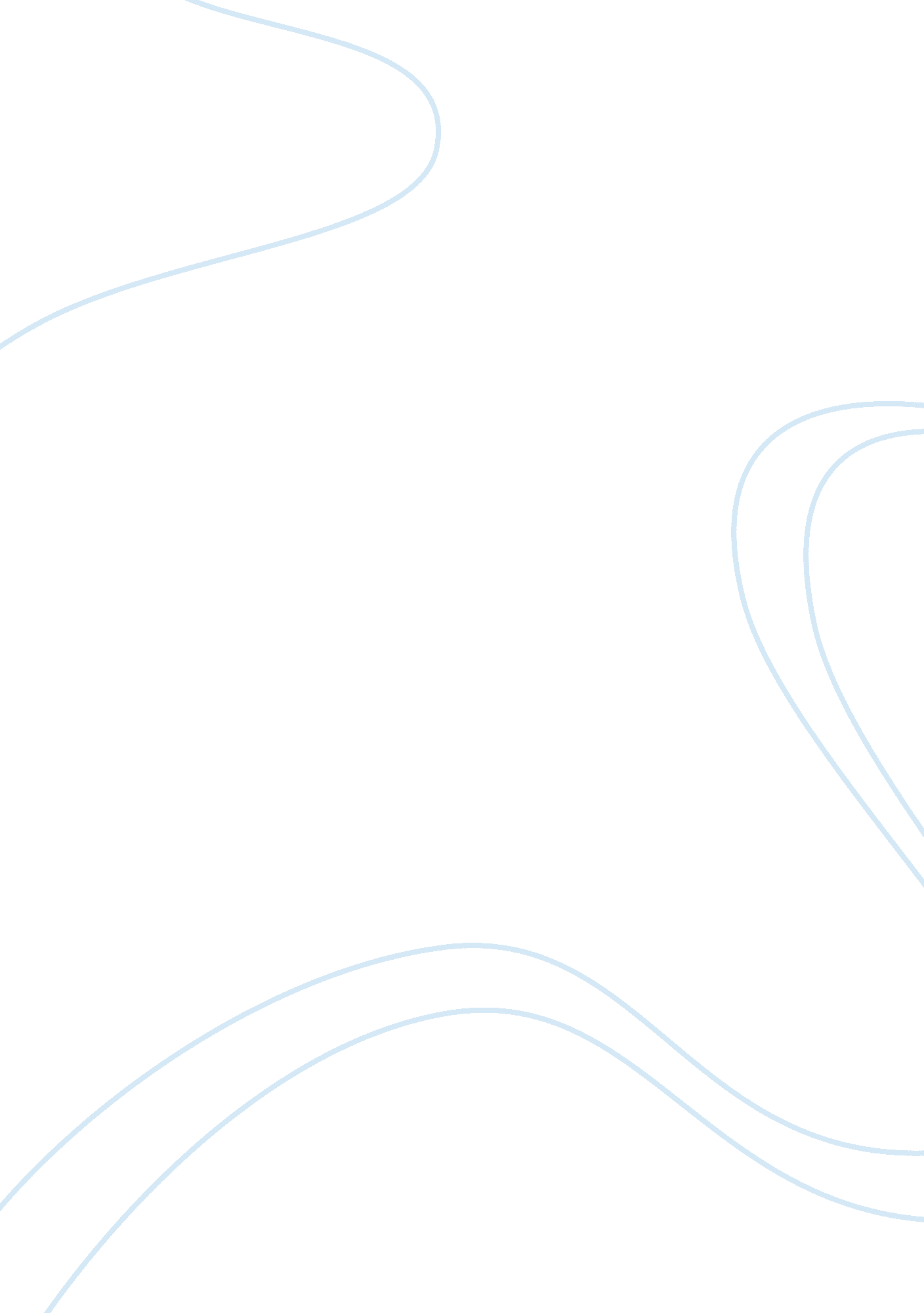 Social policy and social programs term paperTechnology, Development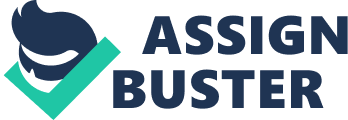 The New York City Administration of child service has created goals and objectives that will ensure the children welfare is served well. In order for this organization to perform well, they must know the difference between goals and objectives and should therefore, make one that clearly defines them. By creating this goals and objectives, the organization will therefore be able to work efficiently. The main objective and goal for this service is to foster the children development in New York City. The organization of the child service should explain thoroughly the goals and objectives. Improving the quality of the child welfare service and monitoring the education services. It is very important for children to have better care when it comes to education for this fosters their lives. Most education programs around New York is of questionable quality therefore the organization will improve the educational programs by measuring the quality of a program that is of a high quality and providing assistance of resources to improve the quality of the program. The objective of this goal is to measure the quality of the education program and set the standard of the quality of the low quality education programs. The second goal for this organization is to developed reliable and user-friendly informational system. The informational systems it identifies the needs of children, allocation of funds that will ensure that all the involved are getting the support they need. The objective for this goal is to ensure that the new and improved information system is reliable uses the current information. The third goal is to improve the development of the facility and its management by focusing the resources. The childcare service recognizes the significance of the facility therefore, they will identify opportunities to enhance and expand the facility for their providers. The objective is to improve the management of the facilities and the more the facilities they are the more they are able to cater for the needs of the children in the community. More facilities developed around New York City to enhance the quality of childcare. The fourth goal is to foster the children development in New York City. This will bring about care for the children whose needs are not satisfied. They are able to be cared for, given an opportunity to grow healthy, and with good education. The organization of the childcare services should be aware that the goals and objectives they set is either short term or long term. Depending on the goals set by the organization the objectives is of short term or of long term while the goals are set for long period. The long term and shot term goals and objectives depend on the funding of the organizations. A manifest is an explicit and stated reason for the organization while the latent is the opposite of the manifest function. I believe the objective and goals for the organization is manifest. The manifest goal for this organization is to ensure that all the children’s needs in the community are satisfied. This is by increasing the number of facilities in the community for this case its New York. In order for one to know which are the objectives and those that are goals, the person must know the difference between the two. A goal is the desired outcome set by an organization while an objective is the operational statement of an observable desired outcome. An example of a goal is to improve the community-based enrollment to support the needs of children from the whole region or community. The goals and the objectives is clear when the terms is defined well. One of the specific programs for this agency is the education program. One major goal for the education program is to ensure that all children have gone to school. This is very important because without education the children will not be able to acquire certain skills that will enable to get good jobs. Therefore, this organization ensures that all educational centers have all the required material for learning to continue smoothly. The objective is to ensure there are enough resources that will enable the organization to facilitate and provide some of the materials needed in schools that are of low quality. The quality of education is also measured to evaluate the quality of education in a various public schools in New York City. Reference Hyang, Choi Soo. " Planning for Access: Develop a data system." UNESCO Policy briefs on 
early childhood (2002): 2. 